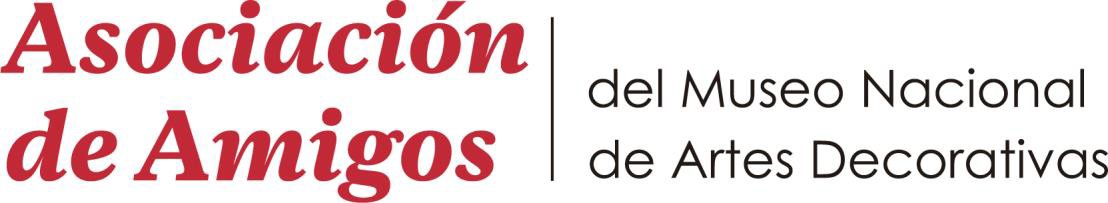 ASAMBLEA GENERAL DE LA ASOCIACIÓN DE AMIGOS DEL MUSEO NACIONAL DE ARTES DECORATIVASDELEGACIÓN DE VOTOD./Dª …………………………………………… con DNI…………………Delego	mi	voto	y	representación	en	favor de ……………………………..…………………………………...……….,en relación con la Asamblea General de Amigos del MNAD que se celebrará el día 20 de junio de 2019.Firma y fecha